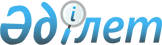 О таpифах на пеpевозки гpузов железнодоpожным тpанспоpтом
					
			Утративший силу
			
			
		
					ПОСТАНОВЛЕНИЕ Кабинета Министpов Республики Казахстан от 12 апpеля 1993 г. N 294. Утратило силу - постановлением Правительства РК от 17 марта 2003 г. N 258

      В целях проведения единой тарифной политики стран СНГ в перевозках грузов железнодорожным транспортом в межгосударственном сообщении Кабинет Министров Республики Казахстан постановляет: 

      Установить с 12 апреля 1993 г. предельный коэффициент повышения тарифов на грузовые железнодорожные перевозки в межгосударственном сообщении в размере 2,2 (без налога на добавленную стоимость) к действующим тарифам.       Премьер-министр 

      Республики Казахстан 
					© 2012. РГП на ПХВ «Институт законодательства и правовой информации Республики Казахстан» Министерства юстиции Республики Казахстан
				